Открытое занятие по математике в подготовительной группе по сказке «Маша и медведь» с использованием интерактивнойПодготовила:Быкова О.ВОткрытое занятие по математике в подготовительной группе по сказке «Маша и медведь» с использованием интерактивной доски.Задачи:Закрепить представления о числовом ряде, уметь называть соседей числа, последующее и предыдущее число.тренировать умение считать в пределах 10 в прямом и обратном порядке; умение составлять числовой ряд;тренировать умение находить числа (закрепление активных слов перед,после,между,соседи);закрепить знания о последовательности дней недели,времен года,месяцев;закрепить навыки ориентировки в окружающем пространстве и на листе бумаги;Цели: воспитывать любовь к математике; продолжать учить детей составлять и решать простые арифметические задачи, на сложение и вычитание в пределах 10.Ход занятия:Дети входят в группу, в центре на полянке (зелёный коврик)лежит семейство ежей.Воспитатель: Ребята, посмотрите, кто пришел к нам на полянку?Ответы детей.Воспитатель: Правильно это ежата пришли к нам в гости. И каждый с подарком. Сейчас каждый выберет себе самого красивого ёжика, сосчитает количество яблок на его спинке, затем найдет на краю стола соответствующую цифру, и садится за стол.Дети садятся за столы.Воспитатель: Сегодня мы с вами отправимся в сказку, а в какую вы отгадайте.Сидит в корзине девочкаУ мишки за спинойОн сам того не ведаяНесет её домойНу, отгадал загадку?Тогда скорей скажиНазвание этой сказкиЯ вам предлагаю вспомнить эту сказку. Воспитатель вместе с детьми пересказывает и уточняет детали сказки.Медведь просит Машу погостить недельку.Воспитатель задает вопросы:Ребята, а неделька это сколько дней?Назовите дни неделиКакой день перед вторником?Какой после пятницы?Какой день между средой и понедельником?Между пятницей и воскресением?Воспитатель: Прошла неделя, Маша напоминает, что уже пора домой. А медведю жалко отпускать Машу. Решил он Маше дать сложные задания, чтобы был повод не отпускать её. Ребята, поможем Маше?Ответы детей:Пошел медведь в лес по ягоды. Сказал, вернется в 3 часа. Ребята, нам нужно найти часы которые показывают 3 часа.Работа с интерактивной доской. Дети дают объяснения (Что означают маленькая и большая стрелки).? ?Воспитатель: Пришёл медведь из лесу, попросил Машу разобрать ягоды правильно.Игра «Фрукты-ягоды»- интерактивная доскаВоспитатель: Молодцы ребята! Разобрали все ягодки правильно. А медведь видит то Маша со всеми заданиями справилась. Говорит он ей: Если, ты когда нибудь захочешь придти ко мне в гости, запомни как найти мою избушку в лесу.(На столе у каждого ребенка лежит зелёный лист картона, тарелочка с картинками)Мы с вами ребята сейчас сделаем план-схему. Поможем Маше?Дети выкладывают карточки на лист картона.В середине лесной поляны стоит старый дуб.Избушка находится в нижнем правом углу.В верхнем левом углу находится болото. Там живет добрая лягушка.Справа от дуба растут 2 белых грибочка.Слева от моего домика живет старый крот.В нижнем левом углу стоит старый пенек, на котором всегда сидит белка и грызет орешки.Любопытная сорока всегда сидит на дубе. Она в курсе всех лесных новостей, и поэтому если ты заблудишся, она всегда тебе подскажет дорогу.Ребята, скажите какой уголок у нас свободен?Солнышко светит в верхнем правом углу.Воспитатель задает вопросыГде находится белка?Где живет крот?Что находится в верхнем левом углу?Что находится в центре лесной поляны?Молодцы! ВЫ справились с заданиями. Ну а медведь проводил Машу в деревню к дедушке и бабушке.Музыкальная физкультминутка «Самолет»Смотрите в небе самолет, (в раскачку руки в стороны)А в самолете том пилот, (смотреть в бинокль)Штурвалом ловко управляет, (крутят штурвал)И между облаков летает, (в раскачку руки в стороны)Под самолетом то гора, (показать гору над головой)То лес дремучий, то нора (руки скрестить на груди, соединить над головой)То в небо дивится народ, (смотреть в небо с приставленной рукой вправо и влево)То зайцы водят хоровод (твист)Сейчас все отдохнули, размялись, и я предлагаю вам решить несколько задач на интерактивной доске.Вы отлично справились с задачами, пришло время примеров:Молодцы! Наше занятие подошло к концу. Я хотела бы узнать, что больше всего вам сегодня понравилось?Ответы детей.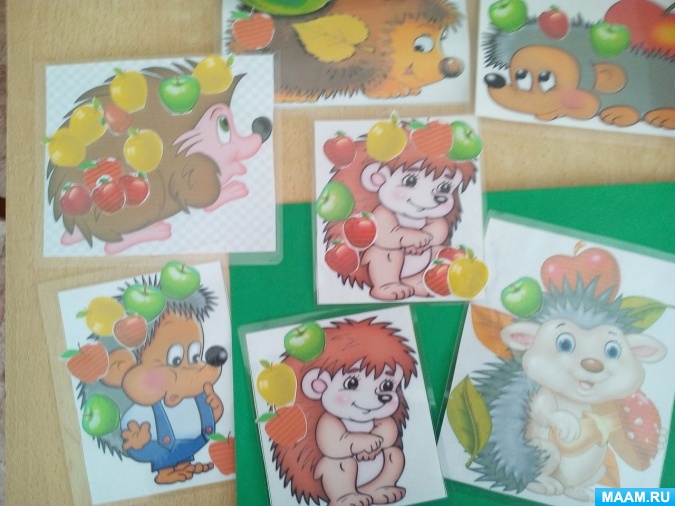 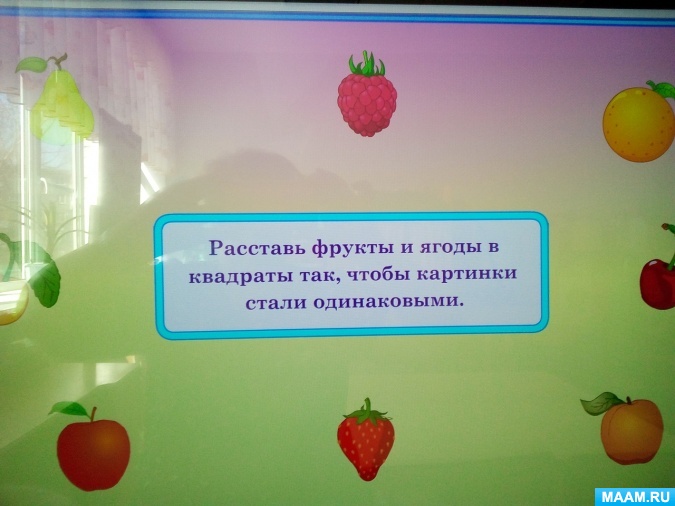 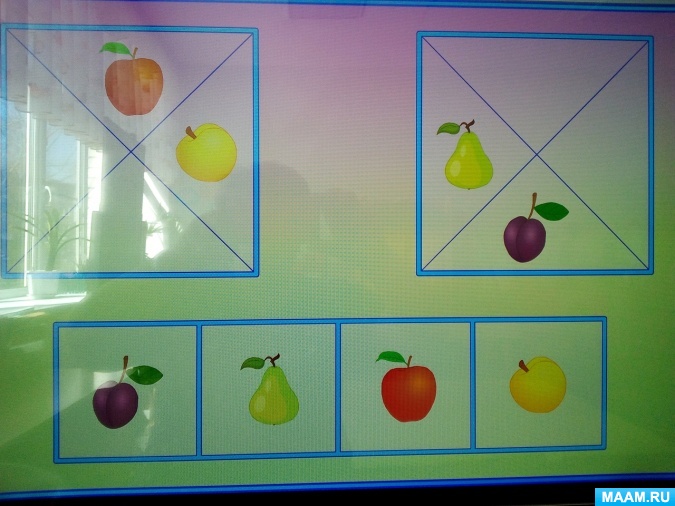 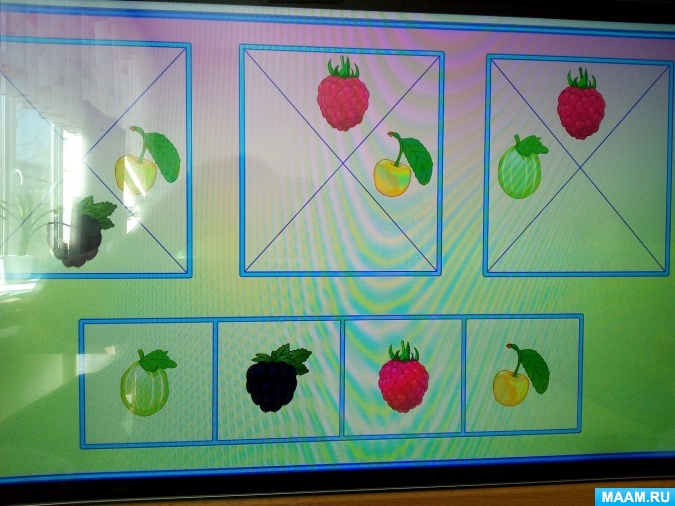 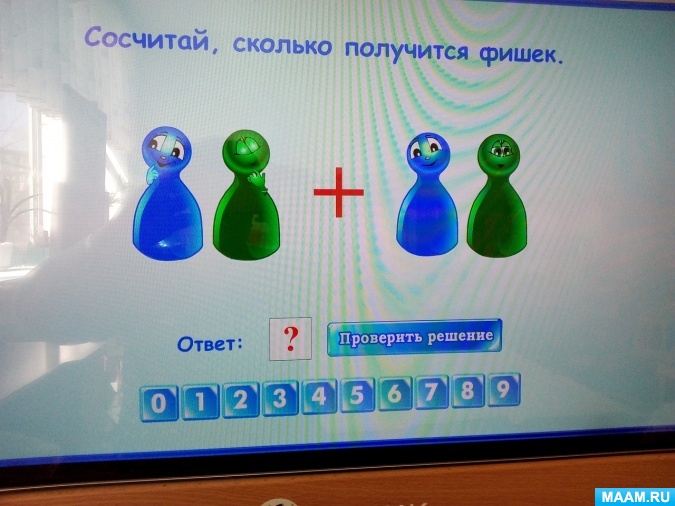 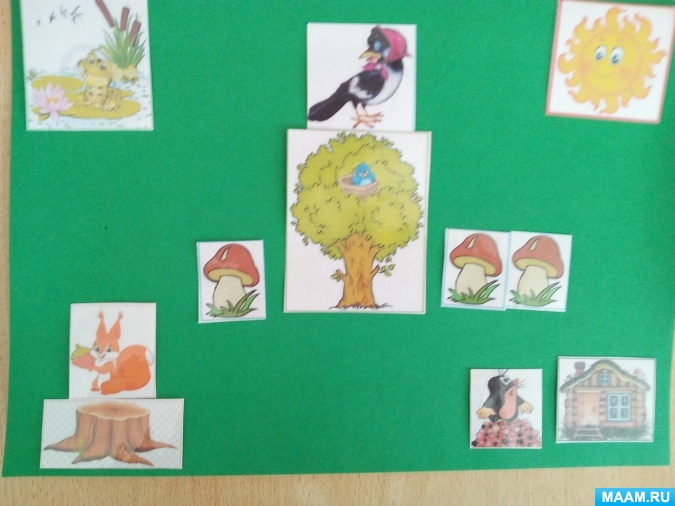 «1,2,3,4,5 – В СКАЗКУ МЫ ПРИШЛИ ОПЯТЬ»Ты ковер лети, лети,В сказку нас ты отнеси.Ты неси нас быстро, быстро,Чтоб сверкали в небе искры!1,2,3,4,5 вот и в сказке мы опятьФизминутка про лес   Мы заходим с вами в лес  (Дети маршируют на месте.)
Сколько здесь вокруг чудес!  (Удивились, развели руками.)
Сколько ёлочек зелёных,
Столько выполним наклонов.  (Раз, два, три.)
Сколько здесь у нас игрушек,
Столько сделаем прыжков.  (Раз, два, три ...)
Впереди из-за куста
Смотрит хитрая лиса.
Мы лесу обхитрим,
На носочках убежим.  (Бег на носочках.)
Всё вокруг мы рассмотрели
И тихонечко все сели.Физминутка Прогулка в лесМы немножко отдохнем,                            (Встать, ноги вместе, руки)
Встанем, глубоко вздохнем.                       (через стороны –вверх- вдох, опустить вниз-выдох)
Дети по лесу гуляли,                                 (Ходьба на месте,)      
За природой наблюдали.                            (Повороты головой влево-право)
Вверх на солнце посмотрели                      (Встать на носки, руки через стороны)
И их лучики согрели.                                 (вверх и посмотреть вверх.)
Чудеса у нас на свете                                (Присесть, руки на поясе.)
Стали карликами дети.
А потом все дружно встали                       (Встать на носочках, руки на поясе,)
Великанами мы стали.                               (спина прямая, тянемся вверх.)
Бабочки летали,                                       (Бег на месте, плавно махая руками.)
Крыльями махали.              
Дружно хлопаем,                                      (Хлопки в ладоши,)
Ногами топаем.                                         (Притопы на месте.)
Хорошо мы погуляли                                 (Дети присаживаются на свои места)
И немножечко устали.                              ( И слушают пение птиц.)